Деконструирање на концептот за образование на далечина: образование за време на Ковид 19Куса анализа бр. 40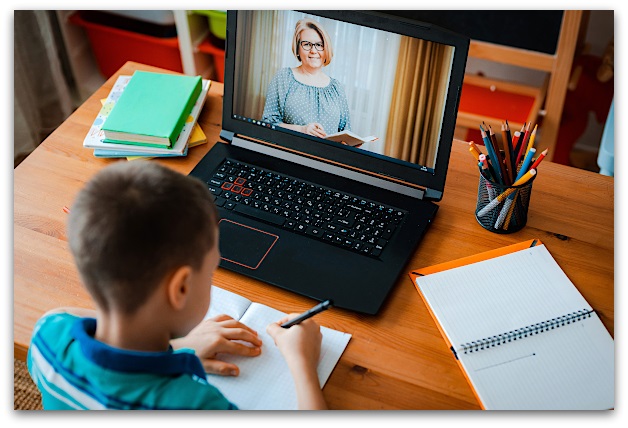 Проблем: Најмалку половина милион луѓе во земјава, директно како ученици (околу 250.000), или индиректно како родители или старатели се засегнати од онлајн образованието, кое се одвиваше до јуни. Оставени во најголем број случаи сами, учениците и нивните родители добиваа задачи преку вајбер групи, и со многу малку, ако воопшто имаше, интеракција со наставникот го совладуваа материјалот. Улогата на образувач беше скоро целосно префрлена на родителот, а не сите родители можеа да ја превземат (заради недостаток на образование, вештини и време). Мониторинг извештајот на ЦИКП за влијанието врз родовата еднаквост и различноста на мерките за справување со Covid 19 утврдува дека начинот на кој се спроведе образовниот процес во периодот Март-Јуни влијае на институционализација на доминантните родови улоги каде жените го превземаат товарот на грижа за семејството и за образованието на децата, со што се зголемуваат нееднаквостите најмногу изразени со помало учество на жените на пазарот на труд. Само овие мерки имаат моќ да ги соборат сите напори за економско јакнење на жените кои ги вложувавме како држава со децении. Несомнено, не сите семејства ќе бидат економски спремни да го превземат товарот нити ќе имаат знаење и вештини да ги достават образовните содржини на своите деца со ист квалитет како образованите наставници. Најтешко им беше на самохраните родители. Квалитетот на образовните содржини кои беа користени во периодот Март-Јуни беше во најмала рака сомнителен. “Наставниците праќаа каков ќе најдеа материјал од интернет, без да бидат проверени изворите, а и јазикот не беше стандарден, што зборува за отсуство на контрола на квалитетот од Државниот просветен инспекторат и Бирото за развој на образование”. Учениците изгубија чувство дека се образовен процес, најмногу заради тоа што најзначајниот елемент социјализација и интеракција недостасуваше. Мониторинг извештајот на ЦИКП за влијанието врз родовата еднаквост и различноста на мерките за справување со Covid 19 утврди дека сиромашните, децата на необразовани родители, децата без пристап до интернет и компјутер во овој период беа оставени без универзалното право на образование, иако основното и средното образование е задолжително во земјата. Владата не усвои мерка со која на овие деца ќе им се даде поддршка да се образуваат за време на ограниченото движење и додека училиштата беа затворени. Последната анкета на ИПИС покажува дека 82.1% од граѓаните кои имаат деца во школска возраст имаат соодветни услови за онлајн образование, но 10% немаат никакви услови за учење на далечина. Во отсуство на дигитални алатки, дигитални содржини и без соодветна поддршка (психолошка и содржинска) на наставниците, учениците и родителите школската година се заврши оставајќи чувство кај сите дека  ова решение беше неуспешно.Предлог решение: На 6 јули МОН објави концепт за развивање на образование на далечина за ученици во основните и средните училишта, кој е на јавна консултација до 10 јули. Ова е прекратко време за консултација на вака важен чекор, во екот на политичка кампања. Но, бидејќи институциите мора да имаат време да се подготват за новата школска година сметаме дека е од значење да го разгледаме и да дадеме конструктивни препораки за унапредување на предлогот со цел да се зголеми квалитетот на образованието од она што беше доставено во време на Ковид 19, во периодот март-јуни 2020.Решението – концептот за далечинско образование содржи насоки за образовните политики, образовната технологија и педагогија. Концептот дава преглед на политичката и законска рамка за образование на далечина и постоечките техничко технолошки подготовки за спроведување на новиот концепт на образование. Концептот прави замена на дидактичкиот триаголник (наставник-содржина-ученик) и промоција на дидактичкиот петоаголник (наставник-содржина-ученик-родител-технологија). Клучна промена е улогата на наставникот кој од предавач, станува ментор. Наставникот веќе не може да подготви материјали за настава земајќи го предвид амбиентот во училницата. За ваквото полупрограмирано учење концептот утврдува дека наставниците не се подготвени. Се предвидува користење на презентации, анимации, видео и аудио записи, мапи и симулации. Техники за кои ретко кој наставник е подготвен да ги користи при настава. Концептот не предвидува намалување на бројот на наставници (кои се повеќе од 26000).Најсуштествена промена со најголемо влијание на целокупното општество и на економијата е во улогата на родителот кој ги превзема сите организациски активности за образованието на децата. Родителите стануваат едукатори кои им ги објаснуваат содржините на своите деца, и контролори на образовните резултати на децата. Ова значи еден родител целосно да биде посветен на образованието на децата. Поддршка на родителите во овој процес не е предвидена.Клучна станува технологијата. Се предвидува изработка на национална платформа за дигитални соддржини на која сите наставници ќе ги креираат содржините, наставните ливчиња и ќе ги споделуваат меѓусебно. Концептот ги разгледува техничките капацитети на Министерството за образование и другите образовни институции, но не дава конкретна препорака еден од постоечките платформи да се надгради ниту нова да се креира. Сепак јасно е дека ваква платформа нема да биде достапна во 2020 година, а се превзема обврска за 2022. Ова значи дека брзо решение на проблемот со развој на дигитални содржини не се очекува за учебната 2020-2021 година. Концептот ги основа мерките на претпоставката дека секое дете во школска возраст има пристап до интернет и може да користи комјутер најмалку 4 часа во денот. Но, како што ни покажува анктета цитирана погоре тоа не е така. Користењето на наставни ливчиња и предвидувањето на домашни заддачи ќе изискува и поседување на принтер и понекогаш и скенер во секој дом. Ова е еден аспект кој концептот го превидува.Изведувањето на наставата се предвидува во траење од 2 часа за одделенска и 3 часа за предметна настава дневно, а притоа интеракцијата со наставникот е ограничена на 30 минути од кои 15 за предавање и 15 за комуникација со учениците. Задавањето на подолготрајни задачи, проекти кои учениците самостојно би ги спроведувале е препорачано.Формативното оценување на знаењето треба да се трансформира и од барање на знаење факти кои се достапни на интернет, сега треба да се бара она што е важно. Прашање дали наставниците се спремни за ваков вид на оценување. Се воведуваат игри и креирање на wiki содржини и блогирање како метод на оценување. Оценувањето ќе вклучува и повратна информација до ученикот, и до родителот/старателот. КОМЕНТАРИ И ПРЕДЛОЗИМОН дава прекратко време (4 дена) за консултација на вака важен чекор во трансформација на образованието од кои се засегнати не помалку од половина милион луѓе. Концептот предвидува сбирање на податоци за влијанието на Covid 19 но не учи од лекциите ниту искуството го вградува во дизајнот на мерките што ги прави безмалку ирелевантни за потребите и интересите на половина милион луѓе кои се засегнати од нив. Самиот факт што концептот е презентиран и консултиран во екот на политичката кампања влијае негативно на перцепцијата и способноста за спроведување на инклузивен и сеопфатен процес на консултација со сите заинтересирани страни. Оттука се чини дека и интервентните тендери во време на Ковид имаа подолги рокови од овој за консултација на концептот за далечинско образование на Министерството за образование и наука. Нема органзирана дебата на стручна јавност. Експертската заедница мора да бде консултирана вклучително и оние кои работат во областа на дигитализација на услуги. Инаку целиот процес личи на криумчарење на модел кој ќе ни го промени животот и економијата; ќе ги направи граѓаните уште понезадоволни од институциите и власта; ќе им го одземе правото на образование на сиромашните, без пристап до интернет и деца чии родители немаат наобразба и време за да го спроведат концептот во реалност; а правото на образование е универзално и загарантирано. Концептот на далечинско образование без дополнителни мерки кои ќе ги земат впредвид различните потреби на населението нема да може да ја оствари целта на доставување на квалитетно образование во Ковид 19 услови. Ќе создаде поголема нееднаквост (родова и социјална) во општеството,  и ќе влијае на општо помали образовни резултати и намалување на човечкиот капитал на земјата долгорочно. Концептот за далечинско образование прави оценка на капацитетите за спроведување на далечинско образование; концептот содржи насоки за образовните политики, образовната технологија и педагогија. Самиот концепт е правен од перспектива на институциите, а многу малку ги зема впредвид потребите на наставниците, родителите и учениците на чии плеќи имплементацијата ќе падне. Оттука Концептот не дава: преглед на активностите кои Министерството за образование и наука ТРЕБА И МОРА да ги превземе со цел да ги унапреди знаењата и вештините на наставниците за спроведување на програмирано и полупрограмирано учење, подготовка на дигитални материјали за учење и формативно оценување кое треба да биде спроведено. Без соодветна обука и континуирана поддршка на наставниците од страна на БРО за спроведување на концептот на далечинско образование, ќе значи дека настанвниците се оставаат сами да се снаоѓаат што го става во ризик целиот образовен процес.преглед на мерки кои ќе се превземат со цел да обезбедат ПРИСТАП до далечинско образование на сите ученици/семејства. Ова вклучува пристап до интернет, поседување компјутер и веројатно принтер/скенер. Правото на образование е загарантирано, а државата се обврзала да достави задолжително и бесплатно основно и средно образование за СИТЕ. Без обезбедување на технички предуслови за сите деца да следат образование далечински концептот е неспроведлив.преглед на мерки кои ќе се превземат со цел да обезбедат КОРИСТ од далечинското образование на сите ученици/семејства. Интеракцијата со наставникот е дотолку намалена што организацијата на процесот, поддршката во совладување на материјалот и контролата на владението на образовните соддржини се префрла на родителот за кого нема предвидено никаква ПОДДРШКА. Не сите родители имаат знаење, вештини и време да го спроведат концептот. Задолжителна менторска поддршка од наставникот со определен фонд на часови не се предвидува. Ниту се предвидува замена на поддршката која се очекува од родителот таму каде што е невозможно родителот да ја достави образовната поддршка на своето дете без притоа да ја загрози својата егзистенција (на пример самохрани родители). Без обезбедување на поддршка на родителите (вклучително и модели за нивна замена) во спроведување на процесот на далечинско образование концептот е неспроведлив. Концептот не предвидува промена на календарот на учебната година, иако тоа да донесе поголема корист за учениците. Имено доколку се спроведе класична настава на отворено со почитување на мерките за физичко дистанцирање во топлите месеци Април до Август и Септември до Ноември тоа ќе овозможи повеќе интеракција за учениците што во моментов недостасува, додека во студентите месеци може да се предвиди одмор или онлајн учење (Декември до Март).Преглед на мерки кои ќе се превземат со цел да се обезбеди КОНТРОЛА врз квалитетот на образование и постигнувањата / образовните резултати. Концептот предвидува самоевалуација, формативно и сумативно оценување, но и не и евалуација на квалитетот на образованието, задоволството на родителите и учениците и учење од искуството преку тековно унапредување на моделот на далечинско образование. Без обезбедување на евалуацја на квалитетот на образованието и управување со незадоволството од процесот, неможеме да ги постигнеме целите на новиот пристап на образование во Ковид 19 услови.ПРЕПОРАКИКонцептот за далечинско образование треба да се ревидира и да ги вклучи искуствата и научените лекции оф периодот Март-Јуни како и да предвиди решение на тогаш појавените проблеми и недостатоци. Да се организира широка консултација која ќе ја вклучува целата епистемска заедница на специјалисти по образование, интересни групи како и експертската заедница која работи на дигиталзиација на услугите Да се интегрира во концептот и во дизајнот на услугата учење од далечина перспективите, потребите и интересите на учениците, родителите и наставниците Да се вклучат мерки кои го унапредуваат знаењето и вештините на настаниците да имплементираат програмско и полу-програмско учење, да подготват дигитални материјали и да спроведуваат формативни оценување на она што е важно Да се воведе контрола на квалитетот на дигиталните материјали за учење преку соодветно водство и поддршка во нивниот развој од страна на Бирото за развој на образованието и Државниот просветен инспекторат Да се обезбеди поддршка на учениците (10%) кои немаат пристап до интернет и немаат личен компјутер Да се прилагоди концептот на потребите и интересите на учениците, училиштата служат за социјализација и развој на вештини за комуникација и интеракција. Додека концептот предвидува подолги проектни задачи, не предвидува тимска и групна работа, а интеракцијата со наставникот/ментор од 15 минути дневно е недоволна. Семејставата кои немаат можности да посветат 8 часа (4 часа по дете, во просек две деца во семејство) за да го поддржат образовниот процес на своите деца Да се промени академскиот календар за да се овозможи интеракција преку организирање на настава надвор во топлите месеци (Април до Август и Септември до Ноември) додека да се практикува онлајн образование или да се предвиди одмор во периодот (Ноември-Март).